Gymnasium Laurentianum Warendorf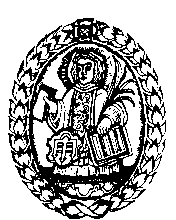 An die Eltern/Erziehungsberechtigten und Schüler(innen) der Jahrgangsstufe 9				Hinweise zur Durchführung des Schülerbetriebspraktikums in der Sek. I (SBO 6.1)Sehr geehrte Eltern/Erziehungsberechtigte, liebe Schüler(innen) der Jahrgangsstufe 9,an dieser Stelle möchte ich Ihnen bzw. euch einige Informationen zum bevorstehenden Schülerbetriebspraktikum geben. Das Praktikum ist eine Pflichtveranstaltung im Rahmen des Berufsorientierungsprozesses. Eine Nicht-Teilnahme oder das Fernbleiben vom Praktikumsplatz wird wie „Schule schwänzen“ gewertet. Bei einer Erkrankung sind die Schule und der Betrieb sofort in Kenntnis zu setzen. Die Betriebe nehmen euch als Gäste auf und dementsprechend sollte das Verhalten eurerseits sein. Ihr habt den Vorgaben (Sicherheit) der Betriebe unbedingt Folge zu leisten. Am Ende des Praktikums muss ein Praktikumsbericht erstellt werden. Alle Informationen findet ihr auf der Homepage. Sollten Fragen auftauchen, wendet euch bitte sofort an eure Betreuer.  Jede(r) SchülerIn hat einen Betreuer, der euch im Betrieb besuchen und den Bericht bewerten wird. Bitte kontaktiert euren Betreuer und macht einen Termin für einen Besuch im Betrieb aus.Sollte es zu Problemen in den Betrieben kommen, sprecht mit euren Eltern, kontaktiert die Schule oder den Betreuer. Ich wünsche ein erfolgreiches und spannendes Praktikum. Mit freundlichen Grüßen 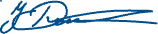 (Jan Denecke, Stubo-Koordinator Sek. I)